Местные службы помощи пострадавшимLocal Victim Service Agencies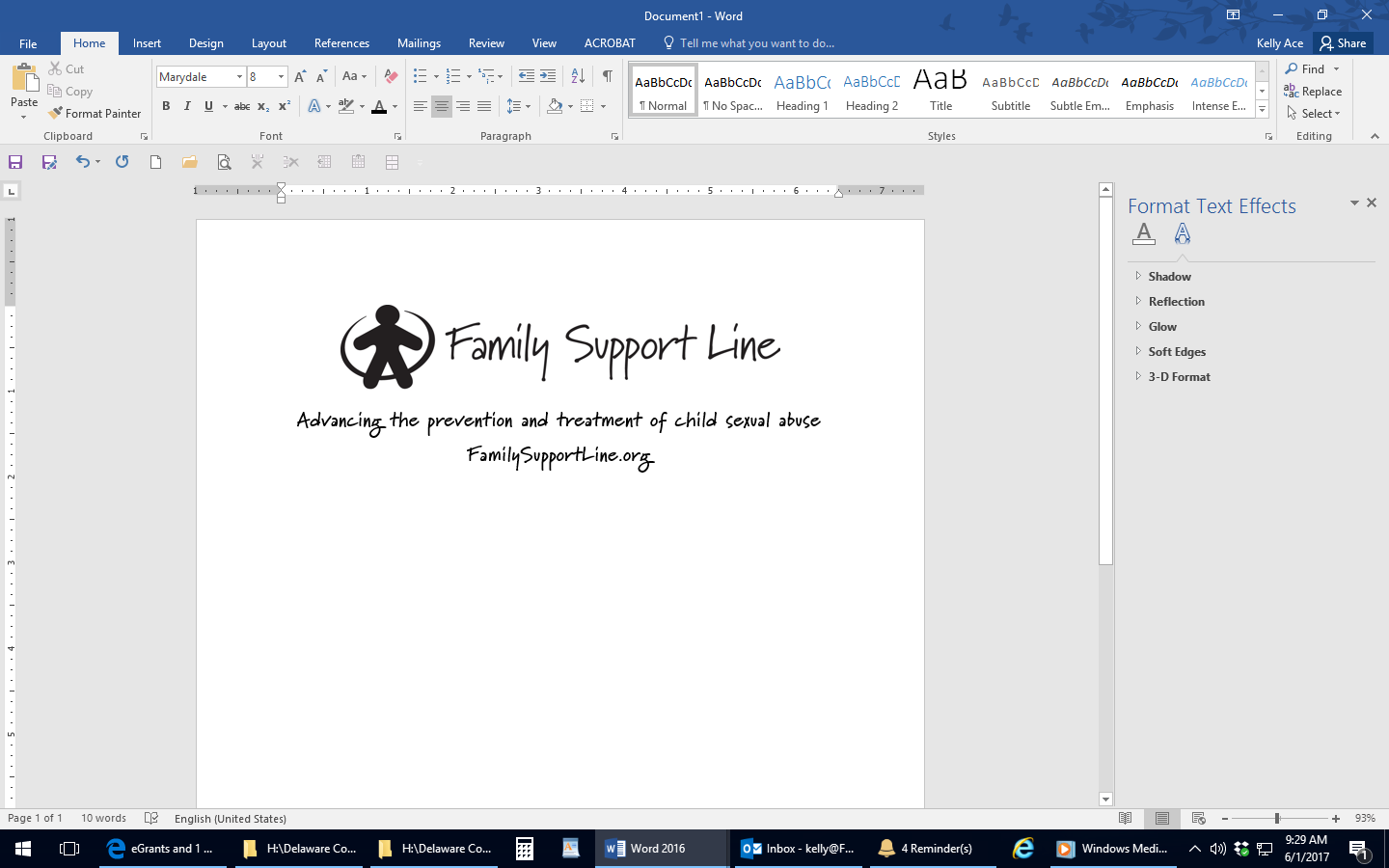 Службы помощи несовершеннолетним жертвам сексуального насилияServices for Child Victims of Sexual AbuseFamily Support Linewww.FamilySupportLine.org610.268.9145Delaware County Women Against Rapewww.delcowar.orgHotline: 610.566.4342Службы помощи совершеннолетним жертвам сексуального принуждения Services for Adult Victims of Sexual Assault Delaware County Women Against Rapewww.delcowar.orgHotline: 610.566.4342Службы помощи жертвам домашнего насилияServices for Victims of Domestic ViolenceDomestic Abuse Project of Delaware County (DAP)  www.dapdc.orgHotline: 610.565.4590Office: 610.565.6272Службы помощи лицам пожилого возраста, пострадавшим от жестокого обращенияServices for Victims of Elder AbuseSenior Victim Services, Inc.610.627.2292Службы помощи совершеннолетним жертвам с ограниченными интеллектуальными способностями/совершеннолетним иждивенцамServices for Adult Victims with Intellectual Disabilities/Dependent AdultsProtective Services Hotlinehttp://www.dhs.pa.gov/citizens/reportabuse/dhsadultprotectiveservices/800.490.8505Программа помощи жертвам/свидетелям других преступленийOther Victim/Witness Assistance ProgramsCrime Victim Services 610.566.4386Delaware County District Attorney Victim Witness Assistance and Restitution 610.891.4227 Legal Aid Southeastern Division of Delaware County http://lasp.org  877.429.5994Parents of Murdered Children, Delaware County Chapter www.pomcdelco.com  610.324.7378